令和３年４月２３日　SNS安全教室：１年生対象（６時間目）　インターネット及び携帯電話、スマートフォンの利用に際しての、SNS使用に関する安全教室が行われました。講師にKDDI株式会社の竹内様にお願いして、お話を頂きました。学校公開日であった為、１年生の保護者（希望者）もたくさん参加してくださり、有意義な時間となりました。　「生徒一人ひとりを大切に」、思いやりのもてる言動をこれからも行ってください。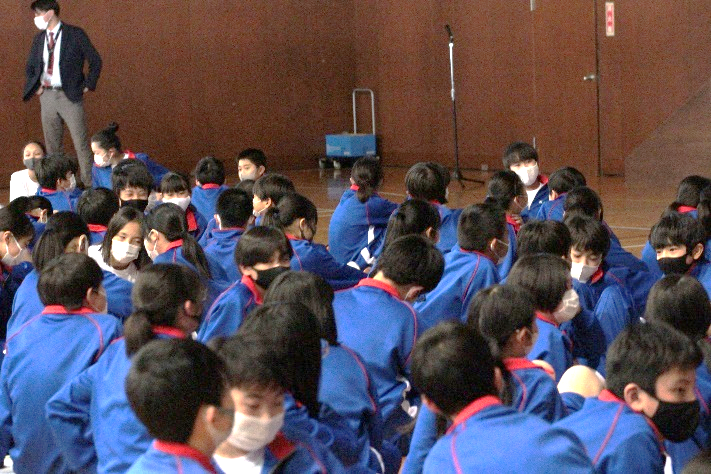 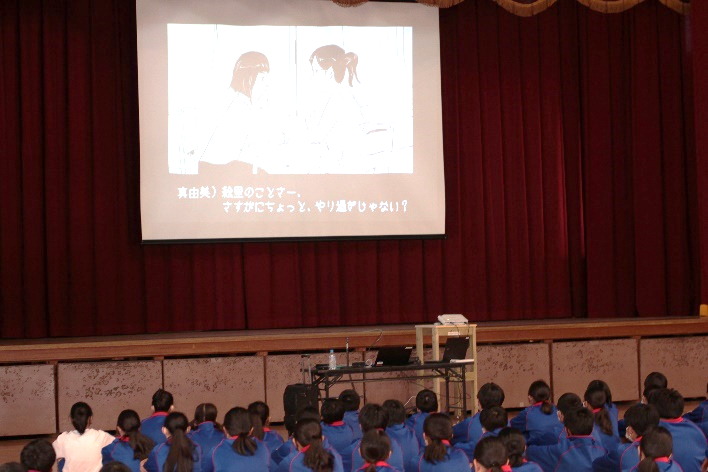 映像による説明　　　　　　　　　　　　　　　　話し合い活動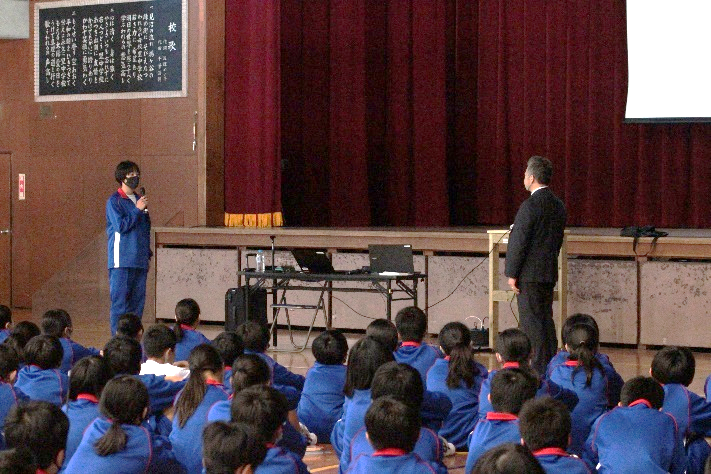 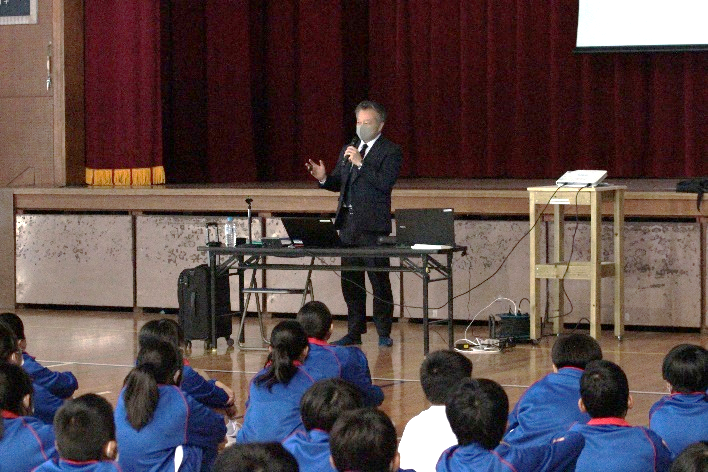 講師の先生の話を熱心に聞いていました。　　　　　代表のお礼の言葉